§2622.  Conversion on termination of policyThe group life insurance policy must contain a provision that if the group policy terminates or is amended so as to terminate the insurance of any class of insured persons, every person insured thereunder at the date of such termination whose insurance terminates, including the insured dependent of a covered person, and who has been so insured for at least 5 years prior to such termination date is entitled to have issued to the person by the insurer an individual policy of life insurance, subject to the same conditions and limitations as are provided by section 2621, except that the group policy may provide that the amount of such individual policy may not exceed the smaller of:  [RR 2021, c. 1, Pt. B, §234 (COR).]1.   The amount of the person's life insurance protection ceasing because of the termination or amendment of the group policy, less the amount of any life insurance for which the person is or becomes eligible under a group policy issued or reinstated by the same or another insurer within 31 days after such termination; and[RR 2021, c. 1, Pt. B, §233 (COR).]2.   $10,000.[PL 1981, c. 150, §26 (AMD).]SECTION HISTORYPL 1969, c. 132, §1 (NEW). PL 1981, c. 150, §26 (AMD). RR 2021, c. 1, Pt. B, §§233, 234 (COR). The State of Maine claims a copyright in its codified statutes. If you intend to republish this material, we require that you include the following disclaimer in your publication:All copyrights and other rights to statutory text are reserved by the State of Maine. The text included in this publication reflects changes made through the First Regular and First Special Session of the 131st Maine Legislature and is current through November 1. 2023
                    . The text is subject to change without notice. It is a version that has not been officially certified by the Secretary of State. Refer to the Maine Revised Statutes Annotated and supplements for certified text.
                The Office of the Revisor of Statutes also requests that you send us one copy of any statutory publication you may produce. Our goal is not to restrict publishing activity, but to keep track of who is publishing what, to identify any needless duplication and to preserve the State's copyright rights.PLEASE NOTE: The Revisor's Office cannot perform research for or provide legal advice or interpretation of Maine law to the public. If you need legal assistance, please contact a qualified attorney.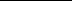 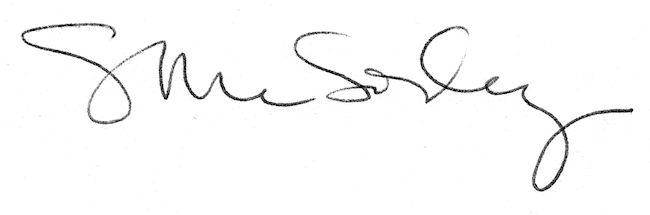 